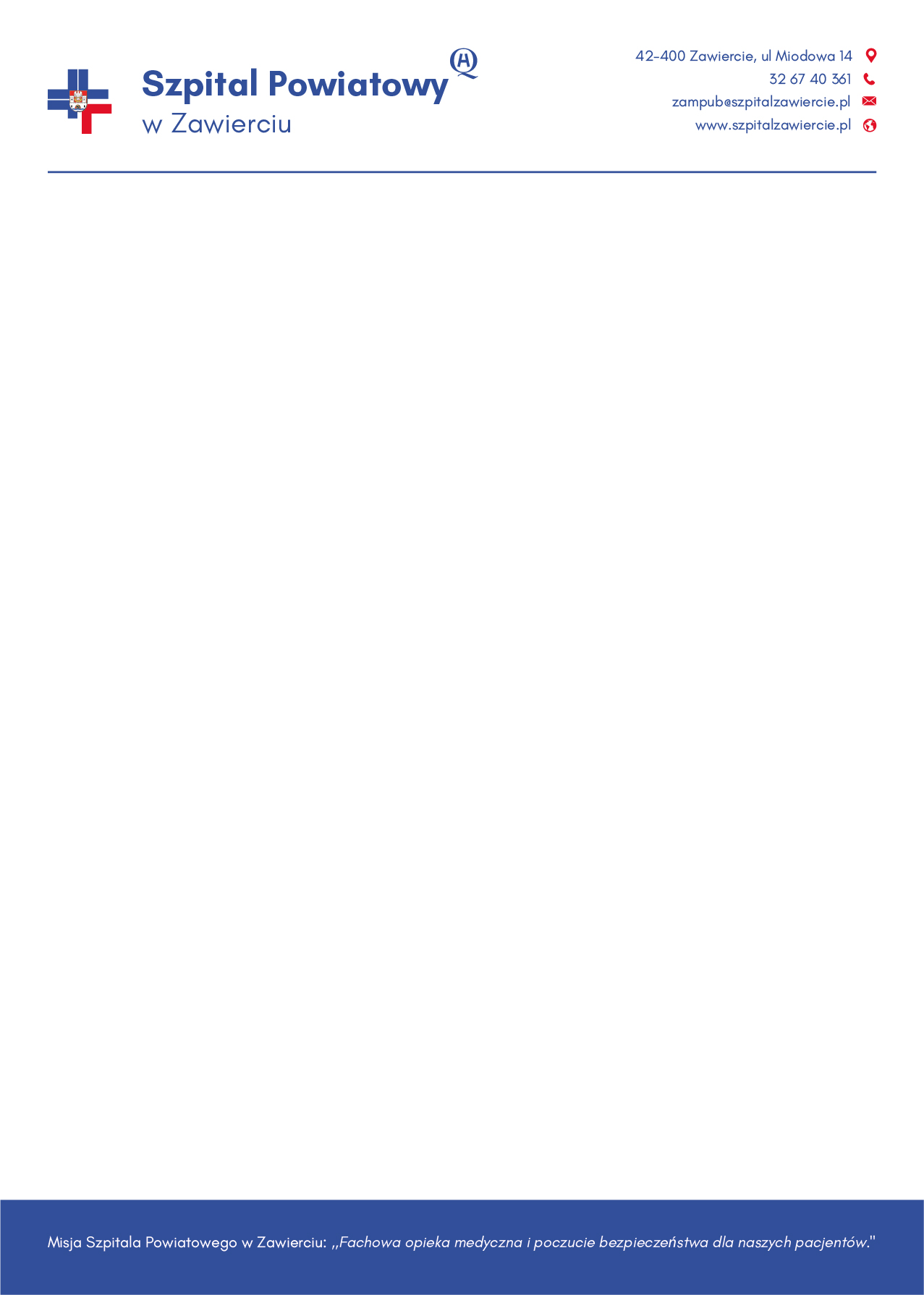 DZP/PN/16/2019		                                                                                                    Załącznik Nr 1 do SIWZ                                                                                                                  Szpital Powiatowy w Zawierciuul. Miodowa 1442-400 ZawiercieNazwa i siedziba wykonawcy1    ………………………………………………………………………….…………………………………..…województwo	  ………………………………………….………………………………...............................…REGON			        ……………………………………………………………….………………...........................…NIP			        ………………………………………………………………………………………………….………………Dane do porozumiewania się:       tel/fax	                              …………………………………………………………………………………………………………………adres poczty elektronicznej   ………………..………………………………………………………………………………………………FORMULARZ OFERTOWYW związku z ogłoszeniem postępowania o udzielenie zamówienia w trybie przetargu nieograniczonego na	DOSTAWA NARZĘDZI DO ZAMYKANIA NACZYŃ I AKCESORIÓW DODATKOWYCH NA BLOK OPERACYJNY – 3 PAKIETY Oferujemy wykonywanie przedmiotu zamówienia w pełnym rzeczowym zakresie objętym specyfikacją za cenę :Pakiet nr 1Za cenę ……………………………… zł bruttosłownie zł brutto: …………………………………………………………………………………………...…w tym podatek VAT (............%) … .....................zł, słownie podatek VAT …………………..………….………...……… zł…………………………………  zł nettosłownie zł netto: ……………………………………………………………………………………………….Pakiet nr 2Za cenę ……………………………… zł bruttosłownie zł brutto: …………………………………………………………………………………………...…w tym podatek VAT (............%) … .....................zł, słownie podatek VAT …………………..………….………...……… zł…………………………………  zł nettosłownie zł netto: ……………………………………………………………………………………………….Pakiet nr 3Za cenę ……………………………… zł bruttosłownie zł brutto: …………………………………………………………………………………………...…w tym podatek VAT (............%) … .....................zł, słownie podatek VAT …………………..………….………...……… zł…………………………………  zł nettosłownie zł netto: ……………………………………………………………………………………………….2. Zamówienie będzie realizowane w okresie 12 miesięcy od dnia podpisania umowy.3. Sukcesywne dostawy przedmiotu umowy do Apteki Szpitalnej będą realizowane na koszt i ryzyko Wykonawcy w ciągu 3 dni roboczych od złożenia zamówienia - na podstawie pisemnych zamówień asortymentowo-ilościowych, przesyłanych przez Zamawiającego faksem lub pocztą elektroniczną4. Za datę zawarcia umowy przyjmuje się dzień, w którym Wykonawca otrzyma jednostronnie podpisaną umowę z datą wskazaną przez Zamawiającego.5.Wykonawca, składając ofertę, informuje zamawiającego, czy wybór oferty będzie prowadzić do powstania u zamawiającego obowiązku podatkowego, wskazując nazwę (rodzaj) towaru lub usługi, których dostawa lub świadczenie będzie prowadzić do jego powstania, oraz wskazując ich wartość bez kwoty podatku……………………………………………………………………………………………………………………                                        (W przypadku  nie wystąpienia w/w sytuacji wpisać „nie dotyczy”)Obowiązek złożenia oświadczenia w tej kwestii wynika z art. 91 ust. 3a ustawy – Prawo zamówień  publicznych (t.j. Dz. U. z 2018 r., poz. 1986 ze zm.) jeżeli złożono ofertę, której wybór prowadziłby do powstania u zamawiającego obowiązku podatkowego zgodnie z przepisami o podatku od towarów i usług, zamawiający w celu oceny takiej oferty dolicza do przedstawionej w niej ceny podatek od towarów i usług, który miałby obowiązek rozliczyć zgodnie z tymi przepisami. 6. Oświadczam, że wypełniłem obowiązki informacyjne przewidziane w art. 13 lub art. 14 RODO1) wobec osób fizycznych, od których dane osobowe bezpośrednio lub pośrednio pozyskałem w celu ubiegania się o udzielenie zamówienia publicznego w niniejszym postępowaniu.7.Oświadczamy, że zamówienie w części dotyczącej ............................................................................................................................................................................zostanie powierzone podwykonawcy.  
     (W przypadku wykonania zamówienia samodzielnie wpisać „nie dotyczy”)8.Oświadczamy, że przedstawione w ofercie dane potwierdzają aktualny stan prawny i faktyczny.9.Oświadczamy, że Wykonawca jest mikroprzedsiębiorstwem / małym / średnim przedsiębiorstwem?*10.Oświadczamy, że zapoznaliśmy się ze specyfikacją i nie wnosimy do niej zastrzeżeń.11.Oświadczamy, że istotne warunki zamówienia zapisane w specyfikacji, a w szczególności w istotnych postanowieniach umowy zostały przez nas zaakceptowane. Zobowiązujemy się w przypadku wyboru naszej oferty, do zawarcia umowy na określonych w nich warunkach, w miejscu i terminie wyznaczonym przez Zamawiającego.12.Oświadczamy, że czujemy się związani niniejszą ofertą przez czas wskazany w specyfikacji.13.Nazwa banku i nr rachunku bankowego, na który będą dokonane przelewy  za wykonaną  dostawę………………………………………………………………………………………………14. Osoba upoważniona do kontaktów z zamawiającym na etapie realizacji umowy:………………………………………………………………………………………………(proszę podać imię i nazwisko, tel. kontaktowy (w szczególności do przyjmowania zamówień), adres email.                                     	…………………………………………………………………………………………………………..Podpis/y osoby/osób uprawionej/nych do reprezentowania WykonawcyWykaz załączników do oferty:1………………………………………………………………………..2…………………………………………………………………………3…………………………………………………………………………4…………………………………………………………………………Oświadczamy, że figurujemy we właściwym rejestrze przedsiębiorców/stowarzyszeń/zawodowym lub odpowiednio ewidencji działalności gospodarczej. Jednocześnie oświadczamy, że aktualne dokumenty potwierdzające są dostępne w formie elektronicznej na stronie:………………………………………………………… **, są w posiadaniu Zamawiającego w związku z prowadzonym postępowaniem przetargowym, nr *…………………………………………………………………………………(adres internetowy, dane referencyjne dokumentacji)Miejscowość, data ……………………………………………………………2,3,4 Por. zalecenie Komisji z dnia 6 maja 2003 r. dotyczące definicji mikroprzedsiębiorstw oraz małych i średnich przedsiębiorstw (Dz.U. L 124 z 20.5.2003, s. 36). Te informacje są wymagane wyłącznie do celów statystycznych. Mikroprzedsiębiorstwo: przedsiębiorstwo, które zatrudnia mniej niż 10 osób i którego roczny obrót lub roczna suma bilansowa nie przekracza 2 milionów EUR.Małe przedsiębiorstwo: przedsiębiorstwo, które zatrudnia mniej niż 50 osób i którego roczny obrót lub roczna suma bilansowa nie przekracza 10 milionów EUR.Średnie przedsiębiorstwa: przedsiębiorstwa, które nie są mikroprzedsiębiorstwami ani małymi przedsiębiorstwami i które zatrudniają mniej niż 250 osób i których roczny obrót nie przekracza 50 milionów EUR lub roczna suma bilansowa nie przekracza 43 milionów EUR.* niepotrzebne skreślić**co należy rozumieć jako wskazanie dokumentu zgodnie z § 10 pkt 1 Rozporządzenie Ministra Rozwoju z dnia 26 lipca 2016r. w sprawie rodzajów dokumentów, jakich może żądać zamawiający od wykonawcy w postępowaniu o udzielenie zamówienia.